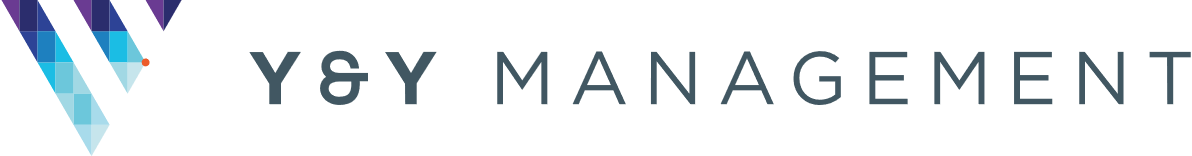 WEEKLY REPORT TO NOBEL HOUSEDate: Monday 18th October 2021Short summary from Aaron about what has happened this week, then report below:L5 Alarm System / Waking WatchNothing further to report. News from CAPITALThey are working with the NHBC and supporting the ACM claim with all relevant documentation.Progress with Application to the BSFNon ACM - We are aware that the Government are due to release an update at the end of this month or early next month.  ACM – The claim is currently with Cushman and Wakfield who are assessing the costs provided to ensure they are in line with industry standards. We expect to hear back from them shorly. Update on NHBC ClaimNHBC are still reviewing the claim. Update on Hollybrook ClaimNo further updateACTIONS for next weekWe are working on persuing all potential claims with all various parties to ensure works can progress as soon as possible.